DECLARACIÓN 1: Los firmantes manifiestan bajo la gravedad del juramento, no encontrarse incurso en casual de inhabilidad, incompatibilidad o conflicto de intereses para participar en la presente convocatoria, así como para ejercer como Representantes ante el respectivo cuerpo colegiado en el evento de resultar electo, de conformidad con la Constitución Política, la Ley, el Estatuto General (Acuerdo 07 de 2015), Acuerdo 013 de 2018 y la Resolución 227 de 2003. DECLARACIÓN 2: Autorización para tratamiento de datos personales para el proceso de elección al cual se inscribe. Los firmantes  consientes de los derechos que nos asisten conforme a la Ley 1581 de 2012 (la cual en todo caso nos comprometemos a consultar) y consistentes que la finalidad del tratamiento de datos es para el proceso de elección al cual serán sometidos nuestros datos personales y conocedores del carácter facultativo de la respuesta a las preguntas que le sean hechas, cuando estas versen sobre datos sensibles o sobre los datos de las niñas, niños y adolescentes,  autorizamos de manera libre, voluntaria, previa, explícita, informada e inequívoca para que en los términos legalmente establecidos la Universidad de Cundinamarca, realice la recolección, almacenamiento, uso, circulación, transferencia, supresión y en general, el tratamiento de los datos personales que he procedido a entregar o que entregaré, en virtud del proceso de elección y en todo caso autorizó para que se dé publicidad de mis datos con el propósito de surtir el proceso de elección y designación al cual me inscribo. La autorización para recolección, almacenamiento, uso, circulación, supresión y en general, el tratamiento de los datos personales, incluso su publicidad, se extiende con posterioridad al proceso de elección, como fuente de información sobre el proceso eleccionario, sus participantes y su información. Declaro conocer que los datos personales objeto de autorización, serán para el presente proceso de elección, y por tanto la autorización se extiende a consultas, y publicidad de la misma dentro del proceso de elección y posterior a éste, siempre y cuando guarde relación con el mismo y autoriza a la Universidad para restringir su acceso, cuando a criterio de la Universidad de Cundinamarca, no resulte justificada la intención de acceso a dicha información o datos y en todo caso los firmantes autorizamos el público acceso a la información y datos en el marco del presente proceso de elección, lo cual extiendo en autorización para obtención, divulgación y publicación. La dirección de la Universidad para efectos de lo dispuesto en la Ley 1581 de 2012 y en especial en relación con la presente autorización, es la que se encuentra en el membrete del formulario de inscripción.  Nota: En caso de requerir más hojas, tome copia de la presente planilla. CONSEJO DE FACULTAD AL QUE ASPIRA EL CANDIDATO:CONSEJO DE FACULTAD AL QUE ASPIRA EL CANDIDATO:CONSEJO DE FACULTAD AL QUE ASPIRA EL CANDIDATO:CONSEJO DE FACULTAD AL QUE ASPIRA EL CANDIDATO:CONSEJO DE FACULTAD AL QUE ASPIRA EL CANDIDATO:FACULTAD ____________________________________FACULTAD ____________________________________FACULTAD ____________________________________FACULTAD ____________________________________FACULTAD ____________________________________FACULTAD ____________________________________FACULTAD ____________________________________NOTA 1. Completar la Facultad a la que aspira, como representante de los profesores ante los Consejos de Facultad.NOTA 1. Completar la Facultad a la que aspira, como representante de los profesores ante los Consejos de Facultad.NOTA 1. Completar la Facultad a la que aspira, como representante de los profesores ante los Consejos de Facultad.NOTA 1. Completar la Facultad a la que aspira, como representante de los profesores ante los Consejos de Facultad.NOTA 1. Completar la Facultad a la que aspira, como representante de los profesores ante los Consejos de Facultad.NOTA 1. Completar la Facultad a la que aspira, como representante de los profesores ante los Consejos de Facultad.NOTA 1. Completar la Facultad a la que aspira, como representante de los profesores ante los Consejos de Facultad.NOTA 1. Completar la Facultad a la que aspira, como representante de los profesores ante los Consejos de Facultad.NOTA 1. Completar la Facultad a la que aspira, como representante de los profesores ante los Consejos de Facultad.NOTA 1. Completar la Facultad a la que aspira, como representante de los profesores ante los Consejos de Facultad.NOTA 1. Completar la Facultad a la que aspira, como representante de los profesores ante los Consejos de Facultad.NOTA 1. Completar la Facultad a la que aspira, como representante de los profesores ante los Consejos de Facultad.INFORMACIÓN ASPIRANTE PRINCIPAL:INFORMACIÓN ASPIRANTE PRINCIPAL:INFORMACIÓN ASPIRANTE PRINCIPAL:INFORMACIÓN ASPIRANTE PRINCIPAL:INFORMACIÓN ASPIRANTE PRINCIPAL:INFORMACIÓN ASPIRANTE PRINCIPAL:INFORMACIÓN ASPIRANTE PRINCIPAL:INFORMACIÓN ASPIRANTE PRINCIPAL:INFORMACIÓN ASPIRANTE PRINCIPAL:INFORMACIÓN ASPIRANTE PRINCIPAL:INFORMACIÓN ASPIRANTE PRINCIPAL:INFORMACIÓN ASPIRANTE PRINCIPAL:Nombres:Nombres:Nombres:Nombres:Apellidos:Documento de Identidad:Documento de Identidad:Documento de Identidad:Documento de Identidad:Lugar de Expedición 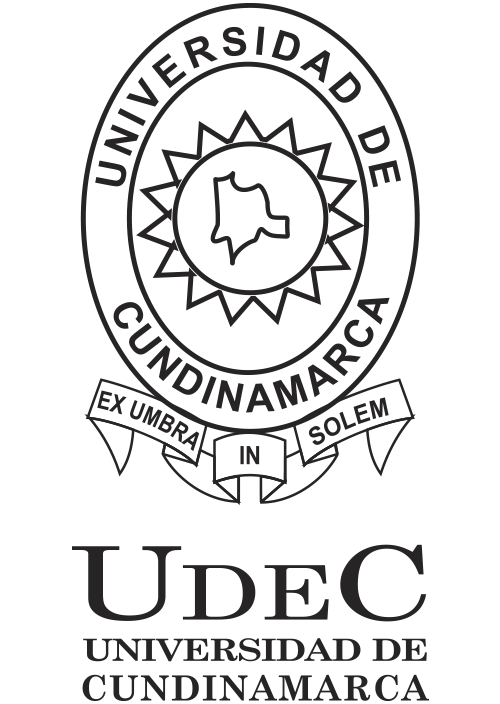 Teléfono:Teléfono:Teléfono:Teléfono:Celular:Dirección Email:Dirección Email:Dirección Email:Dirección Email:Facultad:Facultad:Facultad:Facultad:Facultad:Facultad:Programa:Programa:Programa:Programa:Programa:Programa:Sede, Seccional o Extensión:Sede, Seccional o Extensión:Sede, Seccional o Extensión:Sede, Seccional o Extensión:Sede, Seccional o Extensión:Sede, Seccional o Extensión:INFORMACIÓN ASPIRANTE SUPLENTE:INFORMACIÓN ASPIRANTE SUPLENTE:INFORMACIÓN ASPIRANTE SUPLENTE:INFORMACIÓN ASPIRANTE SUPLENTE:INFORMACIÓN ASPIRANTE SUPLENTE:INFORMACIÓN ASPIRANTE SUPLENTE:INFORMACIÓN ASPIRANTE SUPLENTE:INFORMACIÓN ASPIRANTE SUPLENTE:INFORMACIÓN ASPIRANTE SUPLENTE:INFORMACIÓN ASPIRANTE SUPLENTE:INFORMACIÓN ASPIRANTE SUPLENTE:INFORMACIÓN ASPIRANTE SUPLENTE:Nombres:Nombres:Nombres:Nombres:Apellidos:Documento de Identidad:Documento de Identidad:Documento de Identidad:Documento de Identidad:Lugar de Expedición Teléfono:Teléfono:Teléfono:Teléfono:Celular:Dirección Email:Dirección Email:Dirección Email:Dirección Email:Dirección Residencia:Dirección Residencia:Dirección Residencia:Dirección Residencia:Facultad (Perteneciente y a la que aspira):Facultad (Perteneciente y a la que aspira):Facultad (Perteneciente y a la que aspira):Facultad (Perteneciente y a la que aspira):Facultad (Perteneciente y a la que aspira):Facultad (Perteneciente y a la que aspira):Programa:Programa:Programa:Programa:Programa:Programa:Sede, Seccional o Extensión:Sede, Seccional o Extensión:Sede, Seccional o Extensión:Sede, Seccional o Extensión:Sede, Seccional o Extensión:Sede, Seccional o Extensión:DOCUMENTOS ANEXOSDOCUMENTOS ANEXOSDOCUMENTOS ANEXOSDOCUMENTOS ANEXOSDOCUMENTOS ANEXOSDOCUMENTOS ANEXOSDOCUMENTOS ANEXOSDOCUMENTOS ANEXOSDOCUMENTOS ANEXOSDOCUMENTOS ANEXOSDOCUMENTOS ANEXOSDOCUMENTOS ANEXOSDOCUMENTOS:DOCUMENTOS:DOCUMENTOS:DOCUMENTOS:DOCUMENTOS:DOCUMENTOS:DOCUMENTOS:DOCUMENTOS:FOLIOSFOLIOS11Fotografía tamaño 3 x 4 cm (Fotografía para el tarjetón)(Una (1) fotografía del aspirante como candidato principal y una (1) fotografía del aspirante como candidato suplente).Nota: las Fotos deben estar marcadas al respaldo, o pegadas al formulario, en el espacio señalado para ello. Fotografía tamaño 3 x 4 cm (Fotografía para el tarjetón)(Una (1) fotografía del aspirante como candidato principal y una (1) fotografía del aspirante como candidato suplente).Nota: las Fotos deben estar marcadas al respaldo, o pegadas al formulario, en el espacio señalado para ello. Fotografía tamaño 3 x 4 cm (Fotografía para el tarjetón)(Una (1) fotografía del aspirante como candidato principal y una (1) fotografía del aspirante como candidato suplente).Nota: las Fotos deben estar marcadas al respaldo, o pegadas al formulario, en el espacio señalado para ello. Fotografía tamaño 3 x 4 cm (Fotografía para el tarjetón)(Una (1) fotografía del aspirante como candidato principal y una (1) fotografía del aspirante como candidato suplente).Nota: las Fotos deben estar marcadas al respaldo, o pegadas al formulario, en el espacio señalado para ello. Fotografía tamaño 3 x 4 cm (Fotografía para el tarjetón)(Una (1) fotografía del aspirante como candidato principal y una (1) fotografía del aspirante como candidato suplente).Nota: las Fotos deben estar marcadas al respaldo, o pegadas al formulario, en el espacio señalado para ello. Fotografía tamaño 3 x 4 cm (Fotografía para el tarjetón)(Una (1) fotografía del aspirante como candidato principal y una (1) fotografía del aspirante como candidato suplente).Nota: las Fotos deben estar marcadas al respaldo, o pegadas al formulario, en el espacio señalado para ello. 22Certificación o constancia, expedida por la Directora de Talento Humano, que acredite (I.) la calidad de Docente (según el caso), donde conste (II.) la antigüedad (A fin de acreditar los requisitos del literal c) del artículo 26 de la Resolución No. 227 de 2003), (III.) el tipo de vinculación (Carrera, Termino Fijo, Ocasional tiempo completo, medio tiempo o catedra, según corresponda), (IV.) que no registra en su Hoja de Vida sanciones de carácter disciplinario, administrativo o Fiscal.Certificación o constancia, expedida por la Directora de Talento Humano, que acredite (I.) la calidad de Docente (según el caso), donde conste (II.) la antigüedad (A fin de acreditar los requisitos del literal c) del artículo 26 de la Resolución No. 227 de 2003), (III.) el tipo de vinculación (Carrera, Termino Fijo, Ocasional tiempo completo, medio tiempo o catedra, según corresponda), (IV.) que no registra en su Hoja de Vida sanciones de carácter disciplinario, administrativo o Fiscal.Certificación o constancia, expedida por la Directora de Talento Humano, que acredite (I.) la calidad de Docente (según el caso), donde conste (II.) la antigüedad (A fin de acreditar los requisitos del literal c) del artículo 26 de la Resolución No. 227 de 2003), (III.) el tipo de vinculación (Carrera, Termino Fijo, Ocasional tiempo completo, medio tiempo o catedra, según corresponda), (IV.) que no registra en su Hoja de Vida sanciones de carácter disciplinario, administrativo o Fiscal.Certificación o constancia, expedida por la Directora de Talento Humano, que acredite (I.) la calidad de Docente (según el caso), donde conste (II.) la antigüedad (A fin de acreditar los requisitos del literal c) del artículo 26 de la Resolución No. 227 de 2003), (III.) el tipo de vinculación (Carrera, Termino Fijo, Ocasional tiempo completo, medio tiempo o catedra, según corresponda), (IV.) que no registra en su Hoja de Vida sanciones de carácter disciplinario, administrativo o Fiscal.Certificación o constancia, expedida por la Directora de Talento Humano, que acredite (I.) la calidad de Docente (según el caso), donde conste (II.) la antigüedad (A fin de acreditar los requisitos del literal c) del artículo 26 de la Resolución No. 227 de 2003), (III.) el tipo de vinculación (Carrera, Termino Fijo, Ocasional tiempo completo, medio tiempo o catedra, según corresponda), (IV.) que no registra en su Hoja de Vida sanciones de carácter disciplinario, administrativo o Fiscal.Certificación o constancia, expedida por la Directora de Talento Humano, que acredite (I.) la calidad de Docente (según el caso), donde conste (II.) la antigüedad (A fin de acreditar los requisitos del literal c) del artículo 26 de la Resolución No. 227 de 2003), (III.) el tipo de vinculación (Carrera, Termino Fijo, Ocasional tiempo completo, medio tiempo o catedra, según corresponda), (IV.) que no registra en su Hoja de Vida sanciones de carácter disciplinario, administrativo o Fiscal.33Postulación por parte de al menos 10 profesores, de conformidad con el artículo 29 de la Resolución 227 de 2003, para efectos de la inscripción.Postulación por parte de al menos 10 profesores, de conformidad con el artículo 29 de la Resolución 227 de 2003, para efectos de la inscripción.Postulación por parte de al menos 10 profesores, de conformidad con el artículo 29 de la Resolución 227 de 2003, para efectos de la inscripción.Postulación por parte de al menos 10 profesores, de conformidad con el artículo 29 de la Resolución 227 de 2003, para efectos de la inscripción.Postulación por parte de al menos 10 profesores, de conformidad con el artículo 29 de la Resolución 227 de 2003, para efectos de la inscripción.Postulación por parte de al menos 10 profesores, de conformidad con el artículo 29 de la Resolución 227 de 2003, para efectos de la inscripción.44Anexar el programa de proyectos y actividades que pretendan llevar a cabo en su gestión, acorde con las funciones del cuerpo colegiado al que aspira.Anexar el programa de proyectos y actividades que pretendan llevar a cabo en su gestión, acorde con las funciones del cuerpo colegiado al que aspira.Anexar el programa de proyectos y actividades que pretendan llevar a cabo en su gestión, acorde con las funciones del cuerpo colegiado al que aspira.Anexar el programa de proyectos y actividades que pretendan llevar a cabo en su gestión, acorde con las funciones del cuerpo colegiado al que aspira.Anexar el programa de proyectos y actividades que pretendan llevar a cabo en su gestión, acorde con las funciones del cuerpo colegiado al que aspira.Anexar el programa de proyectos y actividades que pretendan llevar a cabo en su gestión, acorde con las funciones del cuerpo colegiado al que aspira.55Copia del certificado de antecedentes disciplinarios, fiscales, penales y requerimientos judiciales, expedidos por la Procuraduría General de la Nación, la Contraloría General de la República y la Policía Nacional, respectivamente, tanto del inscrito a candidato principal, como suplente.Copia del certificado de antecedentes disciplinarios, fiscales, penales y requerimientos judiciales, expedidos por la Procuraduría General de la Nación, la Contraloría General de la República y la Policía Nacional, respectivamente, tanto del inscrito a candidato principal, como suplente.Copia del certificado de antecedentes disciplinarios, fiscales, penales y requerimientos judiciales, expedidos por la Procuraduría General de la Nación, la Contraloría General de la República y la Policía Nacional, respectivamente, tanto del inscrito a candidato principal, como suplente.Copia del certificado de antecedentes disciplinarios, fiscales, penales y requerimientos judiciales, expedidos por la Procuraduría General de la Nación, la Contraloría General de la República y la Policía Nacional, respectivamente, tanto del inscrito a candidato principal, como suplente.Copia del certificado de antecedentes disciplinarios, fiscales, penales y requerimientos judiciales, expedidos por la Procuraduría General de la Nación, la Contraloría General de la República y la Policía Nacional, respectivamente, tanto del inscrito a candidato principal, como suplente.Copia del certificado de antecedentes disciplinarios, fiscales, penales y requerimientos judiciales, expedidos por la Procuraduría General de la Nación, la Contraloría General de la República y la Policía Nacional, respectivamente, tanto del inscrito a candidato principal, como suplente.66Las declaraciones, hacen parte integral de la presente inscripción y se ciñen a los postulados de veracidad y buena fe. Las declaraciones, hacen parte integral de la presente inscripción y se ciñen a los postulados de veracidad y buena fe. Las declaraciones, hacen parte integral de la presente inscripción y se ciñen a los postulados de veracidad y buena fe. Las declaraciones, hacen parte integral de la presente inscripción y se ciñen a los postulados de veracidad y buena fe. Las declaraciones, hacen parte integral de la presente inscripción y se ciñen a los postulados de veracidad y buena fe. Las declaraciones, hacen parte integral de la presente inscripción y se ciñen a los postulados de veracidad y buena fe. Las declaraciones, hacen parte integral de la presente inscripción y se ciñen a los postulados de veracidad y buena fe. Las declaraciones, hacen parte integral de la presente inscripción y se ciñen a los postulados de veracidad y buena fe. FIRMAFIRMA___________________________________________________________________________NOMBRES Y APELLIDOSAspirante PrincipalUniversidad de CundinamarcaNOMBRES Y APELLIDOSAspirante Suplente Universidad de CundinamarcaAnexos: _________ Folios.PROFESORES QUE POSTULAN:PROFESORES QUE POSTULAN:PROFESORES QUE POSTULAN:PROFESORES QUE POSTULAN:PROFESORES QUE POSTULAN:PROFESORES QUE POSTULAN:COMO CANDIDATO PRINCIPAL: _____________________________________COMO CANDIDATO SUPLENTE: _____________________________________Para que surtan el proceso de inscripción como aspirantes de los representantes de los profesores ante el Consejo de Facultad:FACULTAD: ___________________________________________________Inscriben la presente plancha, los Profesores que a continuación firman:COMO CANDIDATO PRINCIPAL: _____________________________________COMO CANDIDATO SUPLENTE: _____________________________________Para que surtan el proceso de inscripción como aspirantes de los representantes de los profesores ante el Consejo de Facultad:FACULTAD: ___________________________________________________Inscriben la presente plancha, los Profesores que a continuación firman:COMO CANDIDATO PRINCIPAL: _____________________________________COMO CANDIDATO SUPLENTE: _____________________________________Para que surtan el proceso de inscripción como aspirantes de los representantes de los profesores ante el Consejo de Facultad:FACULTAD: ___________________________________________________Inscriben la presente plancha, los Profesores que a continuación firman:COMO CANDIDATO PRINCIPAL: _____________________________________COMO CANDIDATO SUPLENTE: _____________________________________Para que surtan el proceso de inscripción como aspirantes de los representantes de los profesores ante el Consejo de Facultad:FACULTAD: ___________________________________________________Inscriben la presente plancha, los Profesores que a continuación firman:NOMBRE COMPLETONOMBRE COMPLETONo. DOCUMENTO DE IDENTIDADFIRMA12345678910